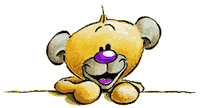 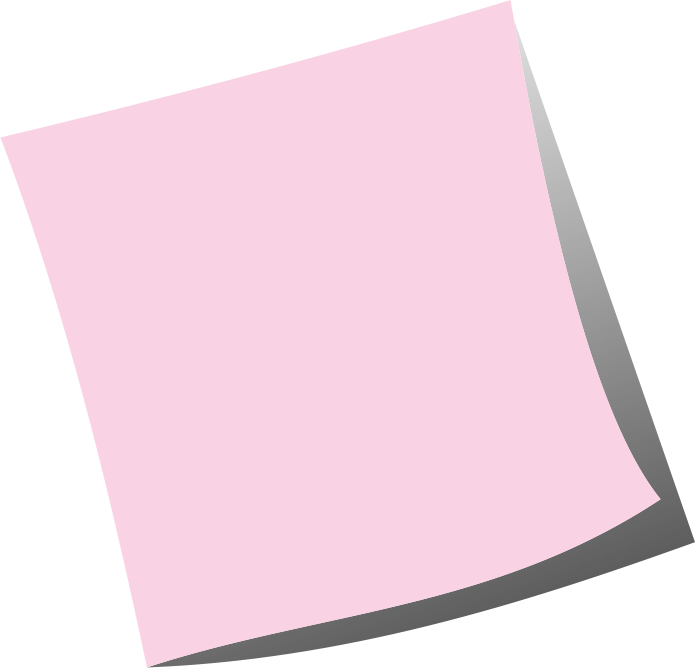 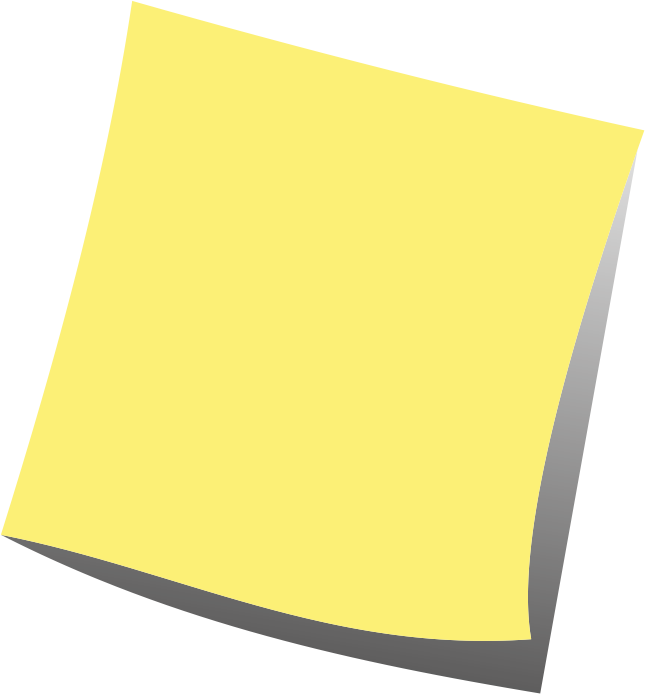 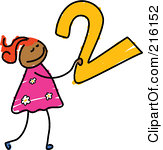 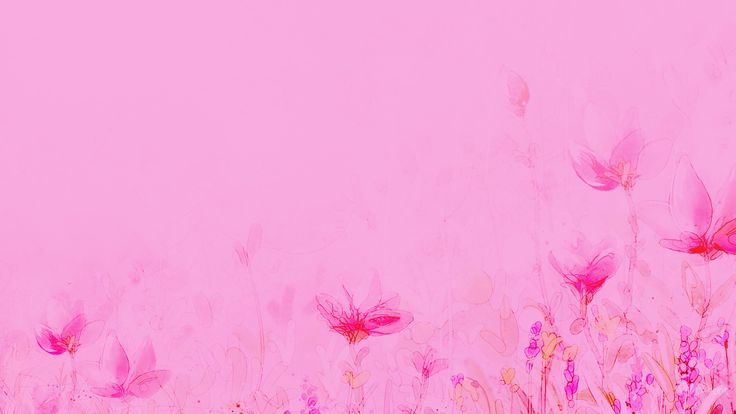 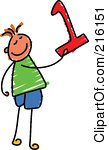 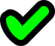 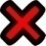 Answer KeyShe is going to make a cake.Is it going to snow tomorrow?We are going to see a thriller.They aren’t going to watch the football match.Are you going to go fishing next Friday?I’m not going to have a holiday this summer.Is Fred going to come to the party?Yes, he is. Are you going to buy a new dress?Yes, I am.Is he going to take photos?No, he isn’t.Are they going to study for the exam?Yes, they are.Is she going to paint her house?No, she isn’t.Are we going to visit the museum tomorrow?
No, we aren’t.Is he going to call you?Yes, he is.